Registration Form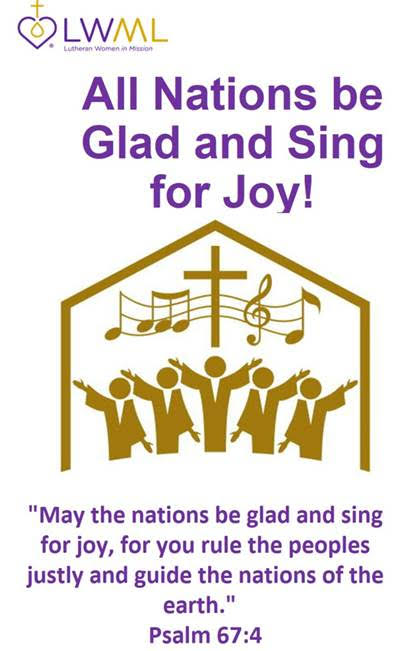 LWML English District 41st Biennial ConventionAll Nations be Glad and Sing for JoyDoubleTree by Hilton Hotel Detroit - Dearborn5801 Southfield Rd, Dearborn, MI 48228April 26-28, 2024Registration Deadline: March 31, 2024REGISTRANT INFORMATIONREGISTRANT INFORMATIONREGISTRANT INFORMATIONREGISTRANT INFORMATIONREGISTRANT INFORMATIONREGISTRANT INFORMATIONREGISTRANT INFORMATIONREGISTRANT INFORMATIONName: Name: Name: Street Address:Street Address:Street Address:Street Address:Street Address:City:State:State:State:Zip:Zip:Zip:Zip:Home Phone:Cell Phone:Cell Phone:Cell Phone:Email:Email:Email:Email:LWML Zone:LWML Zone:Home Congregation: Home Congregation: Home Congregation: Home Congregation: Home Congregation: Home Congregation: I prefer to receive confirmation and correspondence by:I prefer to receive confirmation and correspondence by:Email          US mail    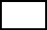 Email          US mail    REGISTRANT, CIRCLE ALL THAT APPLYREGISTRANT, CIRCLE ALL THAT APPLYREGISTRANT, CIRCLE ALL THAT APPLYREGISTRANT, CIRCLE ALL THAT APPLYREGISTRANT, CIRCLE ALL THAT APPLYREGISTRANT, CIRCLE ALL THAT APPLYREGISTRANT, CIRCLE ALL THAT APPLYREGISTRANT, CIRCLE ALL THAT APPLYDistrict Executive Committee	Standing Committee Delegate Nominee	First Time Attendee at District ConventionDistrict Executive Committee	Standing Committee Delegate Nominee	First Time Attendee at District ConventionZone President	Delegate Young Women Representative (YWR)Zone President	Delegate Young Women Representative (YWR)GeneralGeneralClergy Past PresidentREGISTRATION FEESREGISTRATION FEESREGISTRATION FEESREGISTRATION FEESREGISTRATION FEESREGISTRATION FEESREGISTRATION FEESREGISTRATION FEES 	 Registration (Clergy Registration Fee is $62.50)	$125.00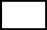 	 Late Registration postmarked after March 31, 2024	$135.00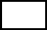 	Meal Package:   Friday Dinner, Saturday Luncheon Interest Sessions, & Saturday Banquet 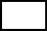 (Breakfast is NOT included with rooms booked at convention rate)	$ 95.00	Note: Due to time constraints, you are encouraged to sign up for the meal package 	President Luncheon Friday, April 26 at 11:30 am – Everyone welcome	$ 25.00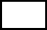 	Saturday Banquet Only (Spouse, Guest, or Exhibitor)	$ 40.00	Pre-convention Tour- April 25, Henry Ford Museum of American Innovation – Open 9:30-5:00; Check box if interested. Tickets are $30 Adult, $27 Seniors plus $9 Parking Fee.  Payment will be made at the museum.  See Flyer in Accent for more information.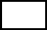 Convention Polo Shirt – Gold with Purple Logo (Dry Fit Polyester Blend):	CIRCLE CHOICE: 	Women’s               Men’s                                                                   $28.00	CIRCLE CHOICE:	SM	MED	LG	XL    2XL    3XL   4XL    5XL        Convention Unisex T-Shirt – Gold with Purple Logo (Cotton/Polyester Blend):	CIRCLE CHOICE:	SM	MED	LG	XL    2XL    3XL   4XL    5XL >                               $10.00        Convention Unisex T-Shirt – Lilac with Purple Logo (Cotton/Polyester Blend):	CIRCLE CHOICE:	SM	MED	LG	XL    2XL    3XL   4XL    5XL >                               $10.00 	 Registration (Clergy Registration Fee is $62.50)	$125.00	 Late Registration postmarked after March 31, 2024	$135.00	Meal Package:   Friday Dinner, Saturday Luncheon Interest Sessions, & Saturday Banquet (Breakfast is NOT included with rooms booked at convention rate)	$ 95.00	Note: Due to time constraints, you are encouraged to sign up for the meal package 	President Luncheon Friday, April 26 at 11:30 am – Everyone welcome	$ 25.00	Saturday Banquet Only (Spouse, Guest, or Exhibitor)	$ 40.00	Pre-convention Tour- April 25, Henry Ford Museum of American Innovation – Open 9:30-5:00; Check box if interested. Tickets are $30 Adult, $27 Seniors plus $9 Parking Fee.  Payment will be made at the museum.  See Flyer in Accent for more information.Convention Polo Shirt – Gold with Purple Logo (Dry Fit Polyester Blend):	CIRCLE CHOICE: 	Women’s               Men’s                                                                   $28.00	CIRCLE CHOICE:	SM	MED	LG	XL    2XL    3XL   4XL    5XL        Convention Unisex T-Shirt – Gold with Purple Logo (Cotton/Polyester Blend):	CIRCLE CHOICE:	SM	MED	LG	XL    2XL    3XL   4XL    5XL >                               $10.00        Convention Unisex T-Shirt – Lilac with Purple Logo (Cotton/Polyester Blend):	CIRCLE CHOICE:	SM	MED	LG	XL    2XL    3XL   4XL    5XL >                               $10.00 	 Registration (Clergy Registration Fee is $62.50)	$125.00	 Late Registration postmarked after March 31, 2024	$135.00	Meal Package:   Friday Dinner, Saturday Luncheon Interest Sessions, & Saturday Banquet (Breakfast is NOT included with rooms booked at convention rate)	$ 95.00	Note: Due to time constraints, you are encouraged to sign up for the meal package 	President Luncheon Friday, April 26 at 11:30 am – Everyone welcome	$ 25.00	Saturday Banquet Only (Spouse, Guest, or Exhibitor)	$ 40.00	Pre-convention Tour- April 25, Henry Ford Museum of American Innovation – Open 9:30-5:00; Check box if interested. Tickets are $30 Adult, $27 Seniors plus $9 Parking Fee.  Payment will be made at the museum.  See Flyer in Accent for more information.Convention Polo Shirt – Gold with Purple Logo (Dry Fit Polyester Blend):	CIRCLE CHOICE: 	Women’s               Men’s                                                                   $28.00	CIRCLE CHOICE:	SM	MED	LG	XL    2XL    3XL   4XL    5XL        Convention Unisex T-Shirt – Gold with Purple Logo (Cotton/Polyester Blend):	CIRCLE CHOICE:	SM	MED	LG	XL    2XL    3XL   4XL    5XL >                               $10.00        Convention Unisex T-Shirt – Lilac with Purple Logo (Cotton/Polyester Blend):	CIRCLE CHOICE:	SM	MED	LG	XL    2XL    3XL   4XL    5XL >                               $10.00 	 Registration (Clergy Registration Fee is $62.50)	$125.00	 Late Registration postmarked after March 31, 2024	$135.00	Meal Package:   Friday Dinner, Saturday Luncheon Interest Sessions, & Saturday Banquet (Breakfast is NOT included with rooms booked at convention rate)	$ 95.00	Note: Due to time constraints, you are encouraged to sign up for the meal package 	President Luncheon Friday, April 26 at 11:30 am – Everyone welcome	$ 25.00	Saturday Banquet Only (Spouse, Guest, or Exhibitor)	$ 40.00	Pre-convention Tour- April 25, Henry Ford Museum of American Innovation – Open 9:30-5:00; Check box if interested. Tickets are $30 Adult, $27 Seniors plus $9 Parking Fee.  Payment will be made at the museum.  See Flyer in Accent for more information.Convention Polo Shirt – Gold with Purple Logo (Dry Fit Polyester Blend):	CIRCLE CHOICE: 	Women’s               Men’s                                                                   $28.00	CIRCLE CHOICE:	SM	MED	LG	XL    2XL    3XL   4XL    5XL        Convention Unisex T-Shirt – Gold with Purple Logo (Cotton/Polyester Blend):	CIRCLE CHOICE:	SM	MED	LG	XL    2XL    3XL   4XL    5XL >                               $10.00        Convention Unisex T-Shirt – Lilac with Purple Logo (Cotton/Polyester Blend):	CIRCLE CHOICE:	SM	MED	LG	XL    2XL    3XL   4XL    5XL >                               $10.00 	 Registration (Clergy Registration Fee is $62.50)	$125.00	 Late Registration postmarked after March 31, 2024	$135.00	Meal Package:   Friday Dinner, Saturday Luncheon Interest Sessions, & Saturday Banquet (Breakfast is NOT included with rooms booked at convention rate)	$ 95.00	Note: Due to time constraints, you are encouraged to sign up for the meal package 	President Luncheon Friday, April 26 at 11:30 am – Everyone welcome	$ 25.00	Saturday Banquet Only (Spouse, Guest, or Exhibitor)	$ 40.00	Pre-convention Tour- April 25, Henry Ford Museum of American Innovation – Open 9:30-5:00; Check box if interested. Tickets are $30 Adult, $27 Seniors plus $9 Parking Fee.  Payment will be made at the museum.  See Flyer in Accent for more information.Convention Polo Shirt – Gold with Purple Logo (Dry Fit Polyester Blend):	CIRCLE CHOICE: 	Women’s               Men’s                                                                   $28.00	CIRCLE CHOICE:	SM	MED	LG	XL    2XL    3XL   4XL    5XL        Convention Unisex T-Shirt – Gold with Purple Logo (Cotton/Polyester Blend):	CIRCLE CHOICE:	SM	MED	LG	XL    2XL    3XL   4XL    5XL >                               $10.00        Convention Unisex T-Shirt – Lilac with Purple Logo (Cotton/Polyester Blend):	CIRCLE CHOICE:	SM	MED	LG	XL    2XL    3XL   4XL    5XL >                               $10.00 	 Registration (Clergy Registration Fee is $62.50)	$125.00	 Late Registration postmarked after March 31, 2024	$135.00	Meal Package:   Friday Dinner, Saturday Luncheon Interest Sessions, & Saturday Banquet (Breakfast is NOT included with rooms booked at convention rate)	$ 95.00	Note: Due to time constraints, you are encouraged to sign up for the meal package 	President Luncheon Friday, April 26 at 11:30 am – Everyone welcome	$ 25.00	Saturday Banquet Only (Spouse, Guest, or Exhibitor)	$ 40.00	Pre-convention Tour- April 25, Henry Ford Museum of American Innovation – Open 9:30-5:00; Check box if interested. Tickets are $30 Adult, $27 Seniors plus $9 Parking Fee.  Payment will be made at the museum.  See Flyer in Accent for more information.Convention Polo Shirt – Gold with Purple Logo (Dry Fit Polyester Blend):	CIRCLE CHOICE: 	Women’s               Men’s                                                                   $28.00	CIRCLE CHOICE:	SM	MED	LG	XL    2XL    3XL   4XL    5XL        Convention Unisex T-Shirt – Gold with Purple Logo (Cotton/Polyester Blend):	CIRCLE CHOICE:	SM	MED	LG	XL    2XL    3XL   4XL    5XL >                               $10.00        Convention Unisex T-Shirt – Lilac with Purple Logo (Cotton/Polyester Blend):	CIRCLE CHOICE:	SM	MED	LG	XL    2XL    3XL   4XL    5XL >                               $10.00 	 Registration (Clergy Registration Fee is $62.50)	$125.00	 Late Registration postmarked after March 31, 2024	$135.00	Meal Package:   Friday Dinner, Saturday Luncheon Interest Sessions, & Saturday Banquet (Breakfast is NOT included with rooms booked at convention rate)	$ 95.00	Note: Due to time constraints, you are encouraged to sign up for the meal package 	President Luncheon Friday, April 26 at 11:30 am – Everyone welcome	$ 25.00	Saturday Banquet Only (Spouse, Guest, or Exhibitor)	$ 40.00	Pre-convention Tour- April 25, Henry Ford Museum of American Innovation – Open 9:30-5:00; Check box if interested. Tickets are $30 Adult, $27 Seniors plus $9 Parking Fee.  Payment will be made at the museum.  See Flyer in Accent for more information.Convention Polo Shirt – Gold with Purple Logo (Dry Fit Polyester Blend):	CIRCLE CHOICE: 	Women’s               Men’s                                                                   $28.00	CIRCLE CHOICE:	SM	MED	LG	XL    2XL    3XL   4XL    5XL        Convention Unisex T-Shirt – Gold with Purple Logo (Cotton/Polyester Blend):	CIRCLE CHOICE:	SM	MED	LG	XL    2XL    3XL   4XL    5XL >                               $10.00        Convention Unisex T-Shirt – Lilac with Purple Logo (Cotton/Polyester Blend):	CIRCLE CHOICE:	SM	MED	LG	XL    2XL    3XL   4XL    5XL >                               $10.00 	 Registration (Clergy Registration Fee is $62.50)	$125.00	 Late Registration postmarked after March 31, 2024	$135.00	Meal Package:   Friday Dinner, Saturday Luncheon Interest Sessions, & Saturday Banquet (Breakfast is NOT included with rooms booked at convention rate)	$ 95.00	Note: Due to time constraints, you are encouraged to sign up for the meal package 	President Luncheon Friday, April 26 at 11:30 am – Everyone welcome	$ 25.00	Saturday Banquet Only (Spouse, Guest, or Exhibitor)	$ 40.00	Pre-convention Tour- April 25, Henry Ford Museum of American Innovation – Open 9:30-5:00; Check box if interested. Tickets are $30 Adult, $27 Seniors plus $9 Parking Fee.  Payment will be made at the museum.  See Flyer in Accent for more information.Convention Polo Shirt – Gold with Purple Logo (Dry Fit Polyester Blend):	CIRCLE CHOICE: 	Women’s               Men’s                                                                   $28.00	CIRCLE CHOICE:	SM	MED	LG	XL    2XL    3XL   4XL    5XL        Convention Unisex T-Shirt – Gold with Purple Logo (Cotton/Polyester Blend):	CIRCLE CHOICE:	SM	MED	LG	XL    2XL    3XL   4XL    5XL >                               $10.00        Convention Unisex T-Shirt – Lilac with Purple Logo (Cotton/Polyester Blend):	CIRCLE CHOICE:	SM	MED	LG	XL    2XL    3XL   4XL    5XL >                               $10.00TOTAL OF ALL ITEMSMake checks payable to: LWML English District Greater Detroit ZoneNote: to pay by Credit Card, See separate FormCancelation Fee is $25; NO REFUNDS AFTER April 1, 2024TOTAL OF ALL ITEMSMake checks payable to: LWML English District Greater Detroit ZoneNote: to pay by Credit Card, See separate FormCancelation Fee is $25; NO REFUNDS AFTER April 1, 2024TOTAL OF ALL ITEMSMake checks payable to: LWML English District Greater Detroit ZoneNote: to pay by Credit Card, See separate FormCancelation Fee is $25; NO REFUNDS AFTER April 1, 2024TOTAL OF ALL ITEMSMake checks payable to: LWML English District Greater Detroit ZoneNote: to pay by Credit Card, See separate FormCancelation Fee is $25; NO REFUNDS AFTER April 1, 2024TOTAL OF ALL ITEMSMake checks payable to: LWML English District Greater Detroit ZoneNote: to pay by Credit Card, See separate FormCancelation Fee is $25; NO REFUNDS AFTER April 1, 2024TOTAL OF ALL ITEMSMake checks payable to: LWML English District Greater Detroit ZoneNote: to pay by Credit Card, See separate FormCancelation Fee is $25; NO REFUNDS AFTER April 1, 2024$$SERVANT EVENTS FRIDAY, APRIL 26 at 9:00AMSERVANT EVENTS FRIDAY, APRIL 26 at 9:00AMSERVANT EVENTS FRIDAY, APRIL 26 at 9:00AMRank choice in order of preference:  1, 2, 3.  Servant event will be assigned when registration is received.All servant events are at the convention hotel.Rank choice in order of preference:  1, 2, 3.  Servant event will be assigned when registration is received.All servant events are at the convention hotel.Rank choice in order of preference:  1, 2, 3.  Servant event will be assigned when registration is received.All servant events are at the convention hotel.	  Ellie’s House – Assemble Fleece Blankets, Putting Snack Bags together with Cards of Encouragement. 	  MOST Ministries – Make Witness Bracelets 	  Phil’s Friends – Make Cards of Hope	  Ellie’s House – Assemble Fleece Blankets, Putting Snack Bags together with Cards of Encouragement. 	  MOST Ministries – Make Witness Bracelets 	  Phil’s Friends – Make Cards of Hope	  Ellie’s House – Assemble Fleece Blankets, Putting Snack Bags together with Cards of Encouragement. 	  MOST Ministries – Make Witness Bracelets 	  Phil’s Friends – Make Cards of HopeLUNCHEON INTEREST SESSIONS - SATURDAY, APRIL 27, 12:00 pmLUNCHEON INTEREST SESSIONS - SATURDAY, APRIL 27, 12:00 pmLUNCHEON INTEREST SESSIONS - SATURDAY, APRIL 27, 12:00 pmRank choice in order of preference: 1, 2, 3. Session will be assigned on a first come, first serve basis.Rank choice in order of preference: 1, 2, 3. Session will be assigned on a first come, first serve basis.Rank choice in order of preference: 1, 2, 3. Session will be assigned on a first come, first serve basis. _____	Family of God – Rev. Tyler Cronkright.  Working to bring the transformative power of the Gospel to the lives of those living in SW Detroit.  They bring hope to the hopeless and demonstrate the love and compassion our Savior Jesus Christ has for everyone. Through meeting the physical needs of the people in the community by serving meals 6 nights a week; hosting bible study opportunities after the meals; provide weekly Narcotics anonymous meetings; have a thriving street ministry that meets at a park twice a week; and partnering with the Luke Clinic. _____	Family of God – Rev. Tyler Cronkright.  Working to bring the transformative power of the Gospel to the lives of those living in SW Detroit.  They bring hope to the hopeless and demonstrate the love and compassion our Savior Jesus Christ has for everyone. Through meeting the physical needs of the people in the community by serving meals 6 nights a week; hosting bible study opportunities after the meals; provide weekly Narcotics anonymous meetings; have a thriving street ministry that meets at a park twice a week; and partnering with the Luke Clinic. _____	Family of God – Rev. Tyler Cronkright.  Working to bring the transformative power of the Gospel to the lives of those living in SW Detroit.  They bring hope to the hopeless and demonstrate the love and compassion our Savior Jesus Christ has for everyone. Through meeting the physical needs of the people in the community by serving meals 6 nights a week; hosting bible study opportunities after the meals; provide weekly Narcotics anonymous meetings; have a thriving street ministry that meets at a park twice a week; and partnering with the Luke Clinic. 	 The Luke Clinic – Penny Armbruster, Executive Director. Promote the health and well-being of the local population by providing life-affirming, high quality medical care for expectant mothers and infants under 12 months. Committed to providing accessible, relationship-based services that exceed the expectations of our patients and their communities resulting in an effective great compassion and great commission ministry. 	 The Luke Clinic – Penny Armbruster, Executive Director. Promote the health and well-being of the local population by providing life-affirming, high quality medical care for expectant mothers and infants under 12 months. Committed to providing accessible, relationship-based services that exceed the expectations of our patients and their communities resulting in an effective great compassion and great commission ministry. 	 The Luke Clinic – Penny Armbruster, Executive Director. Promote the health and well-being of the local population by providing life-affirming, high quality medical care for expectant mothers and infants under 12 months. Committed to providing accessible, relationship-based services that exceed the expectations of our patients and their communities resulting in an effective great compassion and great commission ministry. 	 Dignity4Girls – Sandi Helm, Program Director. Advocates for vulnerable women and girls globally with the tangible love of Christ. We recognize girls in developing nations face unique challenges like managing menstruation. Without a solution, girls miss school and are at risk of early marriages and pregnancies. D4G supplies US-sewn washable pads, then empowers communities to create their own. In Kenya they educate, provide livestock, offer scholarships, and mentor unwed mothers.  Offers at-risk girls love, hope, and dignity. 	 Dignity4Girls – Sandi Helm, Program Director. Advocates for vulnerable women and girls globally with the tangible love of Christ. We recognize girls in developing nations face unique challenges like managing menstruation. Without a solution, girls miss school and are at risk of early marriages and pregnancies. D4G supplies US-sewn washable pads, then empowers communities to create their own. In Kenya they educate, provide livestock, offer scholarships, and mentor unwed mothers.  Offers at-risk girls love, hope, and dignity. 	 Dignity4Girls – Sandi Helm, Program Director. Advocates for vulnerable women and girls globally with the tangible love of Christ. We recognize girls in developing nations face unique challenges like managing menstruation. Without a solution, girls miss school and are at risk of early marriages and pregnancies. D4G supplies US-sewn washable pads, then empowers communities to create their own. In Kenya they educate, provide livestock, offer scholarships, and mentor unwed mothers.  Offers at-risk girls love, hope, and dignity.HOTEL REGISTRATION INFORMATION IS ATTACHED SEPARATELYFlight Information – there is a FREE shuttle from the Detroit Metro Wayne County Airport (DTW) to the hotel HOTEL REGISTRATION INFORMATION IS ATTACHED SEPARATELYFlight Information – there is a FREE shuttle from the Detroit Metro Wayne County Airport (DTW) to the hotel HOTEL REGISTRATION INFORMATION IS ATTACHED SEPARATELYFlight Information – there is a FREE shuttle from the Detroit Metro Wayne County Airport (DTW) to the hotel ACCOMMODATIONSACCOMMODATIONSSPECIAL NEEDS 	   I have made my hotel reservation 	   I will make my hotel reservation by March 15, 2024Note: request the reservation 1-800-222-8733 under “LWML English District” 	   I have made my hotel reservation 	   I will make my hotel reservation by March 15, 2024Note: request the reservation 1-800-222-8733 under “LWML English District”Please make us aware of any special needs: 	   Diabetic Diet		Vegetarian Diet 	   Gluten Free Diet		Wheelchair 	   Handicap Room		_________Other:EMERGENCY CONTACTEMERGENCY CONTACTEMERGENCY CONTACTName:Relationship:Relationship:Home Phone:Cell Phone:Cell Phone:PLEASE CONTACT A CONVENTION CO-CHAIR WITH ANY QUESTIONS OR SPECIAL NEEDS:PLEASE CONTACT A CONVENTION CO-CHAIR WITH ANY QUESTIONS OR SPECIAL NEEDS:PLEASE CONTACT A CONVENTION CO-CHAIR WITH ANY QUESTIONS OR SPECIAL NEEDS:  Anna Richert	248-514-3527	asrichert@comcast.netJanet Stechholz	734-679-9146	davejan7@hotmail.comSue Boyle                  248-320-3413          smvboyle@gmail.com  Anna Richert	248-514-3527	asrichert@comcast.netJanet Stechholz	734-679-9146	davejan7@hotmail.comSue Boyle                  248-320-3413          smvboyle@gmail.com  Anna Richert	248-514-3527	asrichert@comcast.netJanet Stechholz	734-679-9146	davejan7@hotmail.comSue Boyle                  248-320-3413          smvboyle@gmail.comPLEASE MAIL REGISTRATION FORM WITH PAYMENT TO:PLEASE MAIL REGISTRATION FORM WITH PAYMENT TO:PLEASE MAIL REGISTRATION FORM WITH PAYMENT TO:Judy Vincent – 1311 Winchcombe Dr, Bloomfield Hills, MI 48304; Home Phone – 248-826-0605Judy Vincent – 1311 Winchcombe Dr, Bloomfield Hills, MI 48304; Home Phone – 248-826-0605Judy Vincent – 1311 Winchcombe Dr, Bloomfield Hills, MI 48304; Home Phone – 248-826-0605